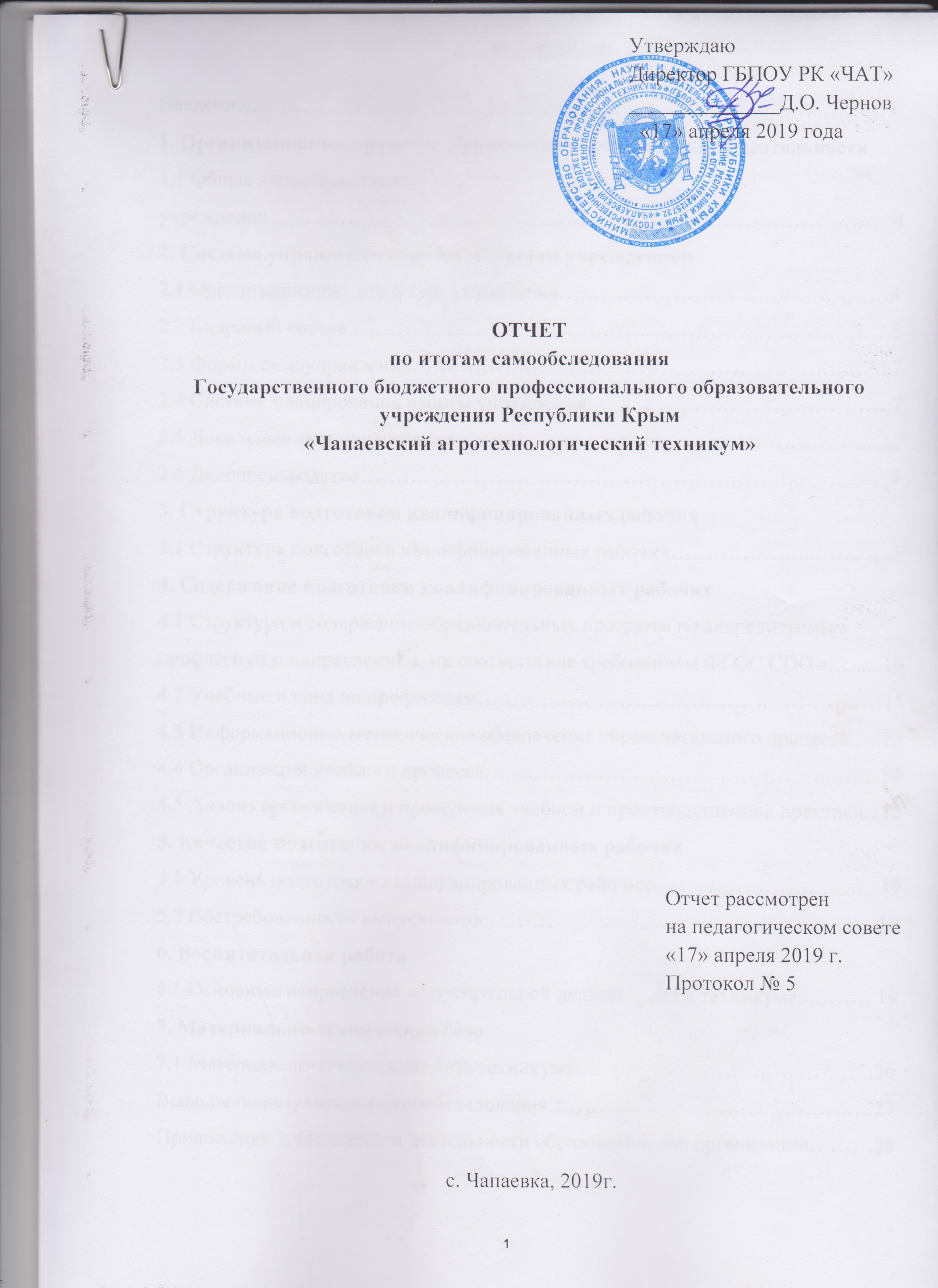 СОДЕРЖАНИЕВведение………………………………………………………………..……..………31. Организационно-правовое обеспечение образовательной деятельности1.1 Общая характеристика учреждения………………….…………………………………………………………42. Система управления образовательным учреждением2.1 Организационная структура управления……………………….…….…………42.2 Кадровый состав………………………………………………….……….………52.3 Формы самоуправления……………………………………………….…….…....72.4 Система планирования работы учреждения…………………………………….72.5 Локальные акты учреждения…………………………………………………......72.6 Делопроизводство…………………………………………………….……..........93. Структура подготовки квалифицированных рабочих3.1 Структура подготовки квалифицированных рабочих………………...…….......94. Содержание подготовки квалифицированных рабочих4.1 Структура и содержание образовательных программ по аккредитуемым профессиям и направлениям, их соответствие требованиям ФГОС СПО…….....104.2 Учебные планы по профессиям…………………………………………………114.3 Информационно-методическое обеспечение образовательного процесса…. 124.4 Организация учебного процесса…………………………………………..……144.5 Анализ организации и проведения учебной и производственной практики...155. Качество подготовки квалифицированных рабочих5.1 Уровень подготовки квалифицированных рабочих…………………………...195.2 Востребованность выпускников………………………………………………..196. Воспитательная работа6.1 Основные направления воспитательной деятельности в техникуме..……….197. Материально-техническая база7.1 Материально-техническая база техникума…………………………..………..26Выводы по результатам самообследования……………………………………….27Приложение 1. Показатели деятельности образовательной организации………28ВВЕДЕНИЕСамообследование, как первый этап экспертизы соответствия содержания и качества подготовки выпускников требованиям государственных образовательных стандартов и показателей деятельности образовательного учреждения, необходимых для определения его вида. Цель самообследования – определение готовности техникума к внешней экспертизе.Процедура самообследования в техникуме организована в соответствии со следующими нормативными документами: Федеральным законом от 29 декабря 2012 г. №273-ФЗ «Об образовании Российской Федерации»;Приказом Министерства образования и науки Российской Федерации (Минобрнауки России) от 14 июня №462 «Об утверждении порядка проведения самообследования образовательной организацией»;Приказом Министерства образования и науки Российской Федерации (Минобрнауки России) от 10 декабря 2013 г. №1324 г. Москва «Об утверждении показателей деятельности образовательной организации, подлежащей самообследованию»;3)	Приказом Министерства образования и науки Российской Федерации (Минобрнауки России) от 14 июня 2013 г. №464 г. Москва «Об утверждении Порядка организации и осуществления образовательной деятельности по образовательным программа среднего профессионального образования». На основании приказа по техникуму №69 от  25.03.2019г. «Об организации работы по проведению самообследования в 2018-2019 учебном году». В соответствии с указанным приказом, самообследование образовательной деятельности техникума проходило с 25 марта 2019 г. по 29 марта 2019 г.Состав комиссии:Лазепников С.Г. – заместитель директора по УПР;Василько Л.В. – методист;Валино А.А. – заместитель директора по учебно-воспитательной работе;Скобликова Ю.А. – и.о. главного бухгалтера;Рычкова Т.А. – библиотекарь;Папков С.А. – председатель МК по дисциплинам общепрофессионального цикла;Узунов М.А. – председатель МК по профессии «Автомеханик»;Кирпиченко В.С. – председатель МК по профессии «Тракторист-машинист сельскохозяйственного производства»;Маслянов Р.Э.– председатель МК по профессии «Электромонтер по ремонту и обслуживанию электрооборудования в сельскохозяйственном производстве»;Валино А.А. – председатель МК воспитателей, руководителей кружковой работы, спортивных секций, мастеров производственного обучения групп ТУ;Василько Л.В. – председатель МК по дисциплинам общеобразовательного цикла;Малетина Т.И. – специалист по кадрам.В процессе самообследования были проанализированы:Образовательная деятельность;Система управления образовательной организации;Содержание и качество подготовки обучающихся;Востребованность выпускников;Организация учебного процесса;Качество кадрового, учебно-методического, библиотечно-информационного обеспечения;Материально-техническая база;Функционирование внутренней системы качества образования.Кроме того, проводился анализ показателей деятельности организации (приложение 1), подлежащей самообследованию, утвержденных приказом Минобрнауки Российской Федерации от 10 декабря 2013г. № 1324 «Об утверждении показателей деятельности образовательной организации, подлежащей самообследованию».1. Организационно-правовое обеспечение образовательной деятельности1.1 Общая характеристика учрежденияНаименование: Государственное бюджетное профессиональное образовательное учреждение Республики Крым «Чапаевский агротехнологический техникум»Учредитель: Министерство образования, науки и молодежи Республики КрымГод создания – сентябрь 1944г., Училище механизации сельского хозяйства № 4, организовано приказом Министерства совхозов СССР от 25.07.1944г. №279.Юридический адрес: Российская Федерация, 297225, Республика Крым, Советский район, село Чапаевка, ул. Мира, д. 3.Почтовый адрес: Российская Федерация, 297225, Республика Крым, Советский район, село Чапаевка, ул. Мира, д. 3.Устав утвержден приказом Министерства образования, науки и молодежи Республики Крым от 19.11.2014 года № 287; в Единый государственный реестр юридических лиц внесена запись от 11.12.2014 года за государственным регистрационным номером (ОГРН) 1149102125732, Инспекция Федеральной налоговой службы по г. Симферополь.Образовательные программы реализуются на основании лицензии Министерства образования, науки и молодежи Республики Крым от «29» мая 2017 года №1029, свидетельство о государственной аккредитации от «25» октября 2018 года.В соответствии с приказом Министерства образования, науки РФ от 26 мая 2014 г. №584 «Об установлении соответствия профессий, по которым осуществлялась подготовка в соответствии образовательно- квалификационным уровнем квалифицированного работника до дня принятия в Российскую Федерацию Республики Крым , профессиям , установленным в Российской Федерации» в ГБПОУ РК «ЧАТ» в 2018-2019 учебном году реализуются следующие образовательные программы  (таблица 1).Таблица 1. Перечень образовательных программ2. Система управления образовательным учреждением2.1 Организационная структура управленияОрганизационная структура управления техникума строится на сочетании принципов линейно-функциональной и дивизиональной (продуктовой) структур.В сущности этой структуры заложен принцип перехода от вертикальных управленческих структур к горизонтальным с соответствующим расширением прав и ответственности руководителей среднего звена, сокращением функций надзора. Ряд функциональных структур остаются централизованными на уровне техникума и обслуживают все подразделения.К самостоятельным структурным подразделениям относятся учебно-вспомогательные службы, обеспечивающие условия образовательного и воспитательного процесса (столовая, учебно-производственная часть и т.д.).Общее руководство техникумом осуществляет Совет техникума.Деятельность и порядок работы Совета регламентированы соответствующим Положением.Непосредственное управление техникумом осуществляет директор, права и обязанности которого определены Уставом и условиями трудового контракта. Часть полномочий по управлению различными видами деятельности переданы заместителям директора, руководителям структурных подразделений.2.2 Кадровый составТехникум имеет индивидуальное штатное расписание, отражающее потребность образовательного процесса.В период перехода на новую систему оплаты труда была проведена значительная оптимизация штатного расписания: уменьшено количество ставок АУП на 1 единицу, проведена замена штатных должностей; функционал работников и средняя плата работников остались на прежнем уровне.По состоянию на 01.04.2019 года техникумом утверждено штатное расписание. На 2019 год в количестве 72,75 штатных единиц за счет республиканского бюджета.Средний списочный состав работников составляет 75 человека, из них педагогических работников 30 человека.Таблица 2. Характеристика кадрового составаС вновь поступившими работниками заключены письменные трудовые договора, разработаны и утверждены должностные инструкции на основе типовых.Реализацию профессиональных программ среднего профессионального образования в техникуме осуществляет педагогический коллектив, состоящий из 6 штатных преподавателей и 14 мастеров производственного обучения.К педагогической деятельности в качестве преподавателей-совместителей привлекаются квалифицированные специалисты, имеющие большой опыт практической работы.Уровень образования и квалификации педагогов соответствует лицензионным нормам. Из преподавателей 1 имеет среднее профессиональное образование, а остальные высшее профессиональное образование. Из мастеров производственного обучения имеет высшее образование 1 человек (7,1%), остальные имеют среднее профессиональное образование. Преподаватели и мастера производственного обучения имеют образование по соответствующему профилю.Средний возраст педагогических работников составляет 49 года, большинство из них мужчины.Таблица 3. Сведения о кадровом обеспечении образовательного процессаВ техникуме стабильный педагогический коллектив, но текучесть кадров педагогических работников в связи с сокращением численности работников за последние два года составляет 20%.Таблица 4. Сведения о текучести педагогических кадровПедагогическая нагрузка на учебный год среди преподавателей и мастеров производственного обучения от 272 до 1416 часов.Результативность воспитательной работы зависит от уровня профессиональной культуры педагогов и мастеров производственного обучения. Поэтому большое внимание уделяется повышению уровня профессиональной культуры на курсах повышения профессионализма, семинарах, мастер-классах, конференциях.Качество образовательного процесса зависит от уровня профессиональной компетенции педагогических работников. За последние пять лет прошли обучение через различные формы повышения квалификации все педагогические работники техникума.2.3 Формы самоуправленияФормами самоуправления техникума являются общее собрание, Совет техникума и педагогический совет.Их компетенция определена локальными нормативными актами. В техникуме действует профсоюзная организация, в нее входит большинство работников. По инициативе профсоюзного комитета разработан и утвержден общим собранием Коллективный договор между администрацией и профсоюзом, который устанавливает дополнительные льготы и гарантии работникам техникума.2.4 Система планирования работы учрежденияСистема планирования работы техникума охватывает все стороны его деятельности и отвечает требованиям комплексности различных планов.Действенным фактором организации коллектива служат целевые программы и планы техникума на учебный год. Более реальными, конкретными, предусматривающими активное участие всех работников и обучающихся в их выполнении, являются ежемесячные планы техникума в целом и отдельных подразделений.Организационно-административная управленческая деятельность в техникуме связана с распорядительством, выполнением текущих дел, оперативным решением вопросов, синхронизацией работы отдельных служб и работников. С этой целью ежедневно при директоре проводятся административные совещания в составе заместителей директора и руководителей всех служб (учебно-методическая, учебная часть, финансово-экономическая, воспитательная и др.). На административных совещаниях решаются вопросы текущего планирования, проблемы и пути решения, вопросы организации образовательного процесса, условий жизнедеятельности техникума, обучающихся и др.Ежемесячно планируются и проводятся инструктивно-методические и оперативные совещания всего техникума при директоре по плану работы, анализу финансово-хозяйственной деятельности, нормативным актам и документам и т.п. По направлениям деятельности проводятся методические советы, оперативные совещания руководителями служб с отдельными категориями работников.2.5 Локальные акты учрежденияОсновные направления деятельности техникума регламентированы нормативными локальными актами, утвержденными в установленном порядке.Так, система контроля за организацией образовательной деятельности определяется локальными актами:Положение о государственной итоговой аттестации выпускников;Положение о текущем контроле знаний, промежуточной аттестации обучающихся;Положение о порядке и основании перевода, отчисления и восстановления обучающихся;Положение об учебной и производственной практике обучающихся;Положение об официальном сайте;Положение о библиотекаре;Положение о службе примирения;Правила приема обучающихся;Положение о приемной комиссии;Положение об ученическом совете;Положение о Совете профилактики;Положение о постановке обучающихся на внутренний учет;Положение о социально-психологической службе;Положение об общежитии;Положение о методическом совете;Положение об аттестационной комиссии по проведению аттестации педагогических работников;Положение по разработке лабораторных работ и практических занятий;Положение о методической работе;Положение о педагогическом совете;Положение о портфолио обучающегося;Положение о комплексно-методическом обеспечении профессиональных модулей и учебных дисциплин;Положение о самостоятельной работе обучающихся;Положение по разработке и утверждению рабочих программ учебных дисциплин, профессиональных модулей;Положение об учебном кабинете, мастерской, лаборатории;Положение о методической комиссии;Положение о формировании фонда оценочных средств для проведения текущего контроля успеваемости и промежуточной аттестации обучающихся;Положение об общем собрании работников;Положение о библиотечном фонде;Положение о зачетной книжке;Положение о Совете техникума;Положение о стимулировании;Приказ о переходе на 5-ти бальную систему оценивания знаний;Приказ о переходе на среднее профессиональное образование;Положение о комиссии по урегулированию споров, конфликта интересов между участниками образовательных отношений;Положение о материальном обеспечении и социальной поддержке детей-сирот и детей, оставшихся без попечения родителей;Положение о премировании работников;Положение о конкурсе «Лучшая комната»;Положение о нормах профессиональной этики педагогических работников;Положение об организации пропускного режима в образовательном учреждении;Положение о паспорте безопасности;Положение об антитеррористической комиссии;И другие.На каждый учебный год в разделе учебно-методической работы составляется план внутреннего контроля с разбивкой по месяцам и определением видов, объектов и субъектов контроля, его целей, ответственных лиц и форм проведения и подведения итогов. При текущем ежемесячном планировании уточняются цели и виды контроля. Результаты анализируются на заседаниях МК, оперативных совещаниях и педсоветах. В случае необходимости издаются соответствующие приказы.2.6 Делопроизводство Вопросы организации и ведения делопроизводства в техникуме возложены на:Специалиста по кадрам (личные дела работников, приказы по личному составу);Секретарь-машинист (приказы по основной деятельности, распоряжения и др.);Секретаря учебной части (личные дела обучающихся, приказы, касающиеся обучающихся, учет контингента и др.)В техникуме утверждена номенклатура дел в соответствии с установленными требованиями к делопроизводству в образовательном учреждении.3. Структура подготовки квалифицированных рабочих3.1 Структура подготовки квалифицированных рабочихТехникум осуществляет образовательную деятельность в соответствии с лицензией Министерства образования, науки и молодежи Республики Крым от «29» мая 2017 года №1029, свидетельство о государственной аккредитации от «25» октября 2018 года. Исходным уровнем образования, принимаемых на обучение лиц, является среднее общее образование. Формирование контингента обучающихся по программам среднего профессионального образования проводилось без проведения вступительных испытаний.На протяжении ряда лет проводятся следующие профориентационные мероприятия:    - встречи с учащимися школ Республики Крым;    - проведение Дня открытых дверей;    - реклама техникума в средствах массовой информации;    - встречи с потенциальными работодателями – социальными партнерами;    - участие в ежегодных ярмаркахПрием обучающихся в образовательное учреждение за последние 3 года представлен в таблице 5.В 2015/2016; 2016/2017 и 2017/2018 учебных годах отсев учащихся составил 6-8 %.Основными причинами отчисления являются: тяжелое материальное положение в семьях, нежелание продолжать обучение, смена социального положения, невыполнение учебного плана по профессии, невыполнение графика учебного процесса из-за пропусков и прогулов, отчисления по собственному желанию в связи со сменой места жительства.В целом структура подготовки квалифицированных рабочих соответствует региональным потребностям и удовлетворяет спрос населения.4. Содержание подготовки квалифицированных рабочих4.1 Структура и содержание образовательных программ по профессиям, их соответствие требованиям ФГОС СПОСтруктура ОПОП по подготовке квалифицированных рабочих, служащих состоит из общеобразовательного, общепрофессионального, профессионального учебных циклов и разделов:- физическая культура;- учебная практика;- производственная практика;- промежуточная аттестация;- государственная итоговая аттестация.В общепрофессиональный цикл входят общепрофессиональные дисциплины, в профессиональный – профессиональные модули.Образовательные программы среднего профессионального образования самостоятельно разрабатываются и утверждаются техникумом.Учебный процесс в техникуме организован в соответствии с учебными планами, утвержденными директором техникума. Ежегодно на учебный год составляется график учебного процесса, который отражает специфику данного учебного года (распределение практик, продолжительность и сроки экзаменационных сессий, каникул).Техникум разрабатывает образовательные программы в соответствии с федеральными государственными образовательными стандартами по соответствующим профессиям среднего профессионального образования и с учетом соответствующих примерных основных образовательных программ (при их наличии).Образовательная программа среднего профессионального образования включает в себя учебный план, календарный учебный график, рабочие программы учебных предметов, курсов, дисциплин (модулей), оценочные и методические материалы, а также иные компоненты, обеспечивающие воспитание и обучение обучающихся. Учебный план образовательной программы среднего профессионального образования определяет перечень, трудоемкость, последовательность и распределение по периодам обучения учебных предметов, курсов, дисциплин (модулей), практики, иных видов учебной деятельности обучающихся и формы их промежуточной аттестации.Рабочие учебные программы охватывают весь материал, предусмотренный ФГОС в части требований к минимуму содержания программ рекомендованных Федеральным институтом развития образования. Структура рабочих программ соответствует «Рекомендациям по разработке рабочих учебных планов и рабочих программ учебных дисциплин по профессиям среднего профессионального образования (для очной формы обучения)».Рабочие учебные программы по ФГОС разработаны в соответствии с аннотациями к программам междисциплинарных комплексов, учебных дисциплин, практик и содержат следующие разделы:Область применения программыМесто дисциплины в структуре основной профессиональной образовательной программыЦели и задачи дисциплины – требования к результатам освоения дисциплиныРекомендуемое количество часов на освоение программы дисциплиныОбъем учебной дисциплины и виды учебной работыТематический план и содержание учебной дисциплиныТребования к минимальному материально-техническому обеспечениюИнформационное обеспечение обучения. Перечень рекомендуемых учебных изданий, Интернет-ресурсов, дополнительной литературы.Контроль и оценка результатов освоения дисциплиныРабочие программы производственной (профессиональной) практики разработаны в соответствии с требованиями Федеральных государственных образовательных стандартов по реализуемым специальностям и приказом Минобрнауки РФ от 18.04.2013г. № 291 «Об утверждении Положения о практике обучающихся, осваивающих основные профессиональные образовательные программы среднего профессионального образования».4.2 Учебные планы по профессиямВ техникуме по всем профессиям утверждены учебные планы. Все учебные планы составлены в соответствии с ФГОС СПО.Рабочие учебные планы по профессиям составлены на начало года.Анализ содержания всех учебных планов свидетельствует о следующем:оценка качества подготовки обучающихся и выпускников осуществляется в двух основных направлениях: оценка уровня освоения дисциплин и оценка компетенций обучающихся;нормативный срок освоения основных профессиональных образовательных программ не превышает допустимого;объем каникулярного времени за весь период обучения соответствует по общей продолжительности нормативам, установленным ФГОС СПО;объем времени, отведенный на вариативную часть циклов ОПОП использован на увеличение объема времени, отведенного на дисциплины и модули в соответствии с потребностями и требованиями работодателей и на введение профессионального модуля;вид и продолжительность государственной итоговой аттестации соответствуют государственным требованиям;пояснения к учебным планам раскрывают особенности реализации основных профессиональных образовательных программ в техникуме и распределение объема часов, отведенных на вариативную часть (ФГОС СПО);все учебные планы утверждены директором техникума;количество обязательной аудиторной нагрузки в неделю по очной форме обучения составляет 36 часов, количество максимальной учебной нагрузки обучающихся – 54 часа, включая все виды аудиторной и внеаудиторной учебной работы по освоению основной профессиональной образовательной программы;в техникуме в учебных планах предусмотрены все основные формы промежуточной аттестации: экзамен по отдельной дисциплине, междисциплинарному курсу, профессиональному модулю, комплексный экзамен по двум междисциплинарным курсам или учебным дисциплинам, зачет, в том числе дифференцированный. В учебный год предусмотрено не более 8 экзаменов и 10 зачетов, не включая физическую культуру;консультации для обучающихся очной формы получения образования предусмотрены в объеме 100 часов на учебную группу;практика является обязательным разделом ОПОП и представляет собой вид учебных занятий, обеспечивающих практикоориентированную подготовку обучающихся. Во всех учебных планах предусмотрены учебная и производственная практики в объемах, указанных ФГОС.4.3 Информационно-методическое обеспечение образовательного процессаВ техникуме имеется библиотека. Работа библиотекаря регламентируется законодательными актами – Федеральным законом от 29.12.2012 г. № 273-ФЗ «Об образовании в Российской Федерации», Федеральным законом от 29 декабря 1994 года № 78-ФЗ «О библиотечном деле»; локальными актами – «Положение о библиотечном фонде», «Положение о библиотеке», «Правила пользования библиотекой». В библиотеке функционирует читальный зал, посадочных мест – 20. Читальный зал оснащен 4 компьютерами, 1 компьютер обеспечен бесплатным выходом в интернет.Задачи библиотеки:1. Обеспечение учебно-воспитательного процесса и самообразования путем библиотечного и информационно-библиографического обслуживания студентов, преподавателей и других категорий читателей.2. Формирование у читателей навыков независимого библиотечного пользования: обучение пользованию книгой и другими носителями информации, поиску, отбору и критической оценке информации.3. Формирование книжного фонда в соответствии с профилем учебного заведения и информационными потребностями читателя. Организация и ведение эффективно действующего справочно-библиографического аппарата.4. Совершенствование традиционных и освоение новых библиотечных технологий. Расширение ассортимента библиотечно-информационных услуг, повышение их качества на основе использования оргтехники и компьютеризации библиотечно-информационных процессов.5. Координация деятельности библиотеки с подразделениями, а взаимодействие с библиотеками других систем и ведомств, органами научно-технической информации.Общий фонд библиотеки составляет  16435 экземпляров, из них: Основной фонд – 8 357экз. Учебный фонд – 3134 экз.Научно-методический фонд – 4944 экз.Фонд учебной литературы нуждается в обновлении.Библиотека активно участвует в воспитательной работе техникума. Проводятся тематические беседы, уроки истории, совместная работа с воспитателем общежития, массовые мероприятия, ведется выставочная работа (информационная и тематическая)6.     Обеспеченность учебной и технической литературой по профессиям.Печатные учебные издания:35.01.13 «Тракторист-машинист сельскохозяйственного производства»35.01.15 «Электромонтер по ремонту и обслуживанию электрооборудования в сельскохозяйственном производстве»23.01.03 «Автомеханик»4.4 Организация учебного процессаВ соответствии с Приказом Минобрнауки РФ от 14 июня 2013 г. № 464 «Об утверждении Порядка организации и осуществления образовательной деятельности по образовательным программам среднего профессионального образования», Правила внутреннего распорядка для обучающихся учебные занятия проводятся в техникуме по расписанию в соответствии с учебными планами и программами, утвержденными в установленном порядке.Учебный год в техникуме по очной форме обучения начинается с 01 сентября и заканчивается согласно учебному плану по конкретной профессии.Ежегодно к 26 августа на основании учебных планов составляется График учебного процесса и утверждается директором техникума.В соответствии с учебными планами и графиком теоретическое обучение по профессиям СПО распределено на 2 семестра, каждый из которых завершается промежуточной аттестацией.В техникуме основными видами учебных занятий являются: урок, лекция, практическое занятие, лабораторное занятие, контрольная работа, консультация, самостоятельная работа, учебная и производственная практики.Для всех видов аудиторных занятий академический час устанавливается продолжительностью 45 минут.Недельная нагрузка обучающихся обязательными аудиторными занятиями независимо от курса и профессии составляет 36 академических часов, максимальная нагрузка - 54 академических часа, что соответствует установленным нормативам.Не менее двух раз в течение полного учебного года для обучающихся устанавливаются каникулы общей продолжительностью 8-11 недель в год, в том числе в зимний период - не менее 2 недель. Основным документом в организации учебного процесса является расписание занятий. В расписании названия дисциплин и модулей прописываются в соответствии с учебным планом по профессии, обозначены символы учебных групп, указаны аудитории, написаны фамилии преподавателей, есть расписание звонков на каждую пару/урок. Для обучающихся и преподавателей расписание вывешивается своевременно в специально отведенных местах.В техникуме разрабатываются, апробируются и реализуются в образовательном процессе разнообразные виды учебной деятельности, направленные на повышение качества обучения. Наряду с традиционными методами ведения уроков внедряются элементы новых педагогических технологий, активные методы и нестандартные формы проведения занятий.Теоретические основы применения новых педагогических технологий рассматривались на методических семинарах, что находит свое практическое отражение в учебном процессе.4.5 Анализ организации и проведения учебной и производственнойпрактикиПрактика - вид учебной деятельности, направленной на формирование, закрепление, развитие практических навыков и компетенции в процессе выполнения определенных видов работ, связанных с будущей профессиональной деятельностью (п.24 ст. 2 № 273-ФЗ от 29.12.2012 «Об образовании в Российской Федерации»),Видами практики обучающихся в техникуме, осваивающих ОПОП СП0, являются: учебная практика и производственная практика (далее - практика).Практика имеет целью комплексное освоение обучающимися всех видов профессиональной деятельности по профессии среднего профессионального образования, формирование общих и профессиональных компетенций, а также приобретение необходимых умений и опыта практической работы обучающимися по профессии.Учебная практика по профессии направлена на формирование у обучающихся умений, приобретение первоначального практического опыта и реализуется в рамках профессиональных модулей ОПОП СПО по основным видам профессиональной деятельности для последующего освоения ими общих и профессиональных компетенций по избранной профессии.Учебная практика может быть направлена на освоение обучающимися ГБПОУ РК «ЧАТ» рабочей профессии (квалификации), если это является одним из видов профессиональной деятельности в соответствии с ФГОС СПО по профессии:профессия 23.01.03 Автомеханик:слесарь по ремонту автомобилей;водитель автомобиля;оператор заправочных станций.•	профессия 35.01.13 Тракторист-машинист  сельскохозяйственного производства:- слесарь по ремонту сельскохозяйственных машин и оборудования;тракторист-машинист сельскохозяйственного производства;водитель автомобиля.           • 35.01.15 Электромонтер по ремонту и обслуживанию электрооборудования в сельскохозяйственном производстве:- электромонтер по ремонту и обслуживанию электрооборудования;водитель автомобиля.Обучающийся получает свидетельство об уровне квалификации. Присвоение квалификации по рабочей профессии проводится с участием работодателей.Практика по профилю профессии направлена на формирование у обучающегося' общих и профессиональных компетенций, приобретение практического опыта и реализуется в рамках профессиональных модулей ОПОП СПО по каждому из видов профессиональной деятельности,предусмотренных ФГОС СПО по профессии.Сроки проведения практики устанавливаются техникумом в соответствии с ОПОП СПО и графиком учебного процесса на каждый учебный год.Учебная практика и производственная практика по профилю профессии проводятся как непрерывно, так и путем чередования с теоретическими занятиями по дням (неделям) при условии обеспечения связи между теоретическим обучением и содержанием практики. В зависимости от местных условий, время проведения учебной практики и практики по профилю профессии может быть перемещено в пределах учебного времени.Организация и проведение учебной практики.Учебная практика проводится в учебных, учебно - производственных мастерских, лабораториях, учебных хозяйствах, полигонах, ресурсных центрах и других вспомогательных объектах техникума.На основании рабочих программ мастера производственного обучения разрабатывают календарно-тематический план.Каждое практическое занятие обеспечено инструкционно- технологическими картами (ИТК), раскрывающими порядок действийобучающихся в процессе работы.Подготовленные методические материалы рассматриваются назаседаниях методических комиссий.Количество ученических мест в лабораториях и мастерских достаточное для проведения учебных практик по всем профессиям техникума. Состояние оборудования – удовлетворительное.Для обеспечения безопасных условий труда в лабораториях и мастерских проводится инструктаж по охране труда и противопожарной безопасности.      В лабораториях технического профиля и мастерских обучающиеся работают в спецодежде. Лаборатории и мастерские оборудованы уголками по охране труда и противопожарной безопасности, обеспечены аптечками, огнетушителями, средствами пожаротушения.Учебная практика проводится мастерами производственного обучения, имеющих среднее профессиональное или высшее образование и отвечающие квалификационным требованиям, указанным в квалификационных справочниках, и (или) профессиональным стандартам.Эффективным средством развития творческого потенциала и роста профессионального мастерства будущих квалифицированных рабочих являются конкурсы профессионального мастерства.Организация и проведение производственной практикиПроизводственная практика проводится в организациях, направление деятельности которых соответствует профилю подготовки обучающихся, на основе договоров, заключаемых между техникумом и организациями.В период прохождения производственной практики, обучающиеся могут зачисляться на штатные должности при наличии вакантных мест с оплатой за фактически выполненную работу согласно трудовому законодательству, если работа соответствует требованиям программы производственной практики.В организации и проведении практики участвуют: техникум и организации, заключившие договоры с техникумом.Направление на практику оформляется распорядительным актом директора техникума с указанием закрепления каждого обучающегося за организацией, а также с указанием вида и сроков прохождения практики.В техникуме ведется работа по заключению Договоров на прохождение производственной практики обучающимися с предприятиями-работодателями.Также техникум разрабатывает и согласовывает с организациями программу, содержание и планируемые результаты практики, разрабатывает и согласовывает с организациями формы отчетности и оценочный материал прохождения практики.Обучающимся перед отправкой на практику выдается следующий пакет документов:          - направление на прохождение производственной практики (в дневнике);дневник практики с перечнем практических работ, подлежащих отработке на производстве;бланк аттестационного листа, содержащий сведения об уровне освоения обучающимся профессиональных компетенций,бланк производственной характеристики (в дневнике).По результатам практики обучающимся составляется отчет.Согласно условию договора, организации, участвующие в проведении практик, во время практики предоставляют учащимся рабочие места в соответствии с программой производственной практики,проводят инструктаж обучающихся по ознакомлению с требованиями охраны труда, техники безопасности, пожарной безопасности, а также правилами внутреннего трудового распорядка. Практикантов знакомят с историей предприятия, особенностями производственно-технологических линий рабочими местами, современным оборудованием.На каждом предприятии за практикантами закрепляются наставники из числа квалифицированных работников, которые распределяют обучающихся по рабочим местам или перемещают их по видам работ согласно программы производственной практики, оказывают содействие в оформлении дневника практики, в конце практики подписывают отчет по результатам 'практики, заполняют аттестационный лист и пишут производственную характеристику на каждого практиканта.Для осуществления контроля качественного выполнения программы производственной практики руководители практики от техникума осуществляют контроль мест практики, проверяют дневники и делают соответствующие записи (замечания и предложения по работе практиканта) о прохождении практики, оказывает необходимую консультационную помощь.После прохождения практики на производстве, практиканты сдают зачет по практике, на который предоставляют дневник практики, подтверждающий практический опыт, полученный па практике, отчет по результатам практики, производственную характеристику, аттестационный лист. Аттестация по итогам производственной практики проводится с учетом (или на основании) результатов ее прохождения, подтверждаемых документами соответствующих организаций.Результаты прохождения практики представляются обучающимся в техникум и учитываются при прохождении государственной итоговой аттестации.Обучающиеся, не прошедшие практику или получившие отрицательную опенку, не допускаются к прохождению государственной итоговой аттестации.Уровень подготовки.Учебная и в последующем производственная практика в условиях предприятий проводится по программам, разрабатываемым мастерами производственного обучения в соответствии с ФГОС СПО по профессиям техникума. Программы практик рассматриваются на заседаниях методических комиссий, согласовываются с заместителем директора по учебно-производственной работе и утверждаются руководителем образовательного учреждения.Учебные и производственные практики проводятся по всем профессиям техникума.Качество подготовки квалифицированных рабочихУровень подготовкиКачество подготовки квалифицированных рабочих педагогическим коллективом техникума рассматривается как оценка качества освоения образовательных программ в соответствии с государственными требованиями к минимуму содержания и уровню подготовки выпускника. О степени подготовленности выпускников к выполнению требований ФГОС СПО свидетельствуют результаты промежуточных аттестаций обучающихся.Текущая и промежуточная аттестация обучающихся ориентированы на нормативные требования, принятые в системе среднего профессионального образования. По всем дисциплинам в текущем году преподавателями разрабатываются пакеты контрольно-оценочных средств (КОС) для всех форм промежуточной аттестации.Для организации государственной (итоговой) аттестаций по каждой профессии формируются программы ГИА.Востребованность выпускниковТрудоустройство выпускников осуществляется в организациях, на предприятиях по месту жительства обучающихся и близлежащих районов. Показатель трудоустройства обучающихся после окончания образовательного учреждения за последние 3 года составляет 70-80%.Воспитательная работа6.1 Основные направления воспитательной деятельности в техникумеВоспитательный процесс в техникуме осуществляется на основе Конституции РФ, Федерального закона «Об образовании в Российской Федерации» от 29.12.2012г. № 273-ФЗ, Национальная доктрина образования в РФ, Государственная программа «Патриотическое воспитание граждан РФ 2001 -2015гг». Постановлениями правительства РФ, нормативно-правовыми документами РФ и Республики Крым, локальными актами техникума.Целью воспитательной деятельности в техникуме является формирование у обучающихся гражданственности, ответственности за свою профессиональную подготовку, трудолюбия, уважения к правам и свободам человека, раскрытие творческого потенциала, формирование человека физически и духовно развитого, адаптированного к современным условиям жизни, конкурентоспособного на рынке труда.Воспитательный процесс направлен на решение следующих задач:формирование личностных качеств, необходимых для эффективной профессиональной деятельности; создание условий для формирования лидерских качеств обучающихся, конкурентоспособности выпускников на рынке труда, коммуникативных способностей обучающихся через развитие информационно-коммуникационных технологий;формирование мотивации на здоровый образ жизни, неприятиеасоциальных явлений;          - создание условий для развития творческих способностей обучающихся, приобщение их к достижениям отечественной и мировой культуры;формирование ценностных ориентиров, патриотизма, устойчивых нравственных принципов и норм, укрепление активной жизненной позиции;создание сплочённого коллектива, комфортных социально- психологических условий для коммуникативно-личностного развитиябудущих специалистов;укрепление и сохранение лучших традиций, существующих в техникуме, направленных на воспитание у обучающихся представлений о престижности выбранного ими учреждения, профессии;развитие и совершенствование работы органов ученического самоуправления как одного из необходимых условий современного развития студенческого сообщества.В основе принципов организации воспитательной деятельности лежит единство, целостность, взаимосвязь учебного и вне учебного процессов. Учебная воспитательная деятельность является неотъемлемой частью воспитания в техникуме, осуществляется в рамках учебного процесса и обуславливается, прежде всего, государственным образовательным стандартом, регламентируется соответствующими документами и реализуется в соответствующих формах деятельности. Внеучебная воспитательная деятельность - организованное взаимодействие преподавателя и обучающегося, личности и группы, личности и социума, направленное на развитие, совершенствование и самосовершенствование личности, формирование у нее социально полезных качеств.Цели и задачи воспитательной работы в техникуме реализуются посредством различных форм и методов:воспитание в процессе обучения;исследование социально-психологических проблем и социальная защита обучающихся;организация быта и досуга;развитие творческих способностей;физическое воспитание и спорт;организация внеурочной занятости обучаемых;информационное обеспечение;профилактика правонарушений и других негативных явлений в молодежной среде;развитие ученического самоуправления;приобщение обучающихся к истории и традициям техникума.Воспитательная работа в техникуме ведется по следующим направлениям:духовно-нравственное воспитание;гражданско-патриотическое воспитание;культурно-эстетическое воспитание;правовое воспитание;экологическое воспитание;спортивно-оздоровительное воспитание;профессионально-трудовое воспитание;работа с родителями;работа с педагогическим коллективом.В целях обеспечения единства профессионального воспитания и обучения обучающихся, повышения эффективности учебно-воспитательного процесса, усиления влияния административно-преподавательского состава на формирование личности обучающегося, за каждой учебной группой закреплен мастер ПО (куратор). Руководители групп изучают личность обучающихся, ведут дневники наблюдений, содействует работе органов ученического самоуправления, совместно с ними планирует и организует жизнедеятельность обучающихся группы, их участие в мероприятиях техникума.Внеучебную воспитательную деятельность осуществляют педагог-организатор, социальный педагог, педагоги дополнительного образования, библиотекарь и педагог-психолог, осуществляя программу адаптации первокурсников и оказывая социально-психологическую поддержку обучающимся в процессе учебно-воспитательной работы. Особое внимание уделяется ранней адаптации групп нового приема. И начинается она с мониторинга обучающихся: их личностных потребностей, показателей здоровья, досуговых интересов, мотивации к обучению, положения семьи. На основании проведенного анализа определяются систематизируются направления, виды и формы воспитательной работы,закрепленных за группами мастеров.Программа адаптации включает часы знакомства с традициями и едиными требованиями техникума, «Введение в профессию, тренинговые занятия, родительские собрания, конкурс-испытание «Посвящение в студенты». Опыт работы показал, что данные тематические мероприятия позволяют обучающимся нового приема быстрее включиться в учебные занятия, в систему отношений всех субъектов педагогического процесса.Уделяется внимание дополнительной занятости обучающихся. В техникуме функционируют кружки («Триумф» - мужской вокал, «Патриот» и спортивная секция «Спортивные игры» (волейбол, футбол, баскетбол, теннис). Охват обучающихся различными формами занятости составляет 56 человек, которые проживают в общежитии.       Реализация воспитательной функции техникума осуществляется в единстве учебной и вне учебной деятельности и определяет следующие формы воспитательной деятельности с обучающимися:учебные занятия (лекции, семинары, практикумы и проч.);культурно-массовые и культурно - просветительские и иные внеурочные мероприятия;спортивно-массовые мероприятия;творческие объединения;деятельность органов ученического самоуправления;обучения ученического актива;научно-практические конференции;-опросы, анкетирование, социологические исследования среди обучающихся;психологическое консультирование;иные, вызываемые к жизни в ходе решения выдвигаемых ею проблем.С целью развития форм студенческого самоуправления, разделения функций, усиления воспитательного воздействия студенческого самоуправления на организацию внутренней среды техникума, в 2018 году проведены выборы в Студенческий совет, деятельность которого регламентируется Положением.Органом самоуправления в каждой учебной группе является студенческий актив, который руководит разными направлениями деятельности, готовит внеурочные мероприятия, организует трудовые десанты, уборку территории техникума и пр.Председатель Студсовета участвует в стипендиальной комиссии, комиссии по урегулированию споров, конфликтов между участниками образовательных отношений и др. На заседаниях Совета активно обсуждаются, вопросы посещаемости и успеваемости, локальные акты, вопросы награждения и поощрения обучающихся, предстоящие творческие дела и мероприятия и т. д.Особой популярностью у обучающихся пользуются традиционные мероприятия, выявляющие и развивающие творческие и организаторские способности студентов: праздничные концерты «День учителя», «Новый год», «23 февраля» , «Праздник 8 марта»,  «День воссоединения Крыма с Россией», «День смеха», конкурс «Лучшая комната в общежитии», встреча «Поезда Победы», «День победы-9 мая»  конкурс «Лучшая группа», «Торжественное вручение дипломов», и многое другое. Проводятся тематические и праздничные Конкурсы плакатов.Духовно-нравственное воспитание обучающихся является ведущими направлениями воспитательной работы техникума. Оно ориентировано на формирование нравственной культуры молодого человека, как основы его профессиональной деятельности в будущем.         Высокий уровень духовности, обусловливающий поведенческие и побуждающие мотивы, позволит возродить традиции российской интеллигенции, обладающей сознанием гражданского долга и гражданского достоинства, личной ответственностью перед людьми. Нравственность предполагает наличие внутренней, принятой человеком, общественной морали, регулирующей его поведение, опирающейся на мировоззрение, совесть, ответственность, справедливость, честность, долг, добродетель и сострадание. Процесс нравственного воспитания в техникуме предполагает организацию помощи обучающимся в преодолении и разрешении ими тех или иных жизненных проблем, конфликтов в рамках принятых общественных норм. Развитие данного направления воспитательной деятельности достигается через повышение общего уровня культуры студентов, проведение тематических встреч с приглашением деятелей науки, культуры, религиозных и общественных деятелей.Целенаправленно проводится работа по пропаганде здорового образа жизни. Это лекции и беседы с врачами-специалистами Районной больницы. В течение года для обучающихся проводятся лекции врачом-наркологом, инфекционистом и др. Активно проводятся тематические недели, акции: «Мы против насилия!», «Нет наркотикам!». На занятиях по предметам «Физическая культура», «Безопасность жизнедеятельности» особое место отводится воспитанию основ личной и общественной безопасности.Спортивно-массовая работа включает чемпионат по настольному теннису, волейболу, футболу, шахматы, перетягивание каната, стрельба, традиционные спортивные мероприятия, посвященные Дням здоровья, к 23 февраля и т.д.Обучающиеся техникума принимают активное участие в районных и республиканских мероприятиях, в молодежных форумах лидеров студенческого самоуправления, творческих фестивалях, спортивных соревнованиях, в олимпиадах.В прошлом учебном году обучающиеся, студенты техникума занимали почетные призовые места среди 26 учреждений среднего профессионального образования: 1 место в  республиканском конкурсе чтецов-декламаторов «Живое русское слово» (Волокитин Дмитрий);; Грамота за активное участие в республиканской акции, посвященной освобождению Крыма от немецко-фашистских захватчиковг»; 1 место в турнире по теннису; Грамота за 2 место в республиканском конкурсе «Фестиваль талантов»; Грамота за 2 место в районном турнире «Крымская весна»; являлись неоднократными победителями товарищеских встреч по футболу, футзалу, теннису, волейболу, шахматам.        В этом году студенты принимали участие в районных мероприятиях: 3 место в турнире «Крымская весна»; Грамота «Лучшему вратарю» (Сидорову Сергею) в открытом районном турнире по мини-футболу; являлись неоднократными победителями товарищеских встреч по футболу, футзалу, теннису, волейболу, шахматам.В общежитии техникума постоянно проводится воспитательная работа: лекции, беседы, тематические брейн-ринги, просмотры видеофильмов, проводятся встречи с ветеранами, воинами интернационалистами, сотрудниками правоохранительных органов и др. Гражданско-патриотическое воспитание включает: • воспитание уважения к правам, свободам и обязанностям человека;формирование любви к России, народам Российской Федерации, к своей малой родине - Крыму;формирование у студентов уважительного отношения к ценностям культурно-исторического наследия России, уважительного отношения к национальным героям;развитие форм деятельности, направленной на предупреждение асоциального поведения, профилактику проявлений экстремизма среди учащейся молодёжи.Гражданско-патриотическое, нравственное воспитание осуществляется через классные часы и мероприятия методических комиссий. Процесс патриотического воспитания включает в себя участие в различный акциях и торжественных мероприятиях: «Помощь ветерану», «Эстафета памяти», «Георгиевская ленточка», «Поезд Победы», «Встреча с воинами-интернационалистами и афганцами» и пр.Обучающиеся ежегодно убирают Братскую могилу в с. Чапаевка; вывозят мусор и приводят в порядок территорию памятника «Обелиск славы» воинам-землякам, погибшим во время Великой отечественной войны - развивает уважительное отношение к воинскому прошлому своей страны, поддержка ветеранов войны и труда. Формированию гражданской позиции особенно важно в условиях воссоединения Крыма и России. В течение года проводятся Уроки истории в виде лекций-бесед, воссоздающие в сознании личности обучающегося утраченную историческую данность.Экологическое и трудовое воспитание проводится через организацию и участие в субботниках в техникуме. Данное направление воспитательной работы направлено на формирование уважительного отношения к труду, к человеку труда, на развитие индивидуальных потенциальных профессиональных способностей молодого гражданина, на повышение потребности в определении своего места в жизни.Организация деятельности по профилактике правонарушений одно из самых важных направлений. Деятельность организована в соответствии с Законодательством Российской Федерации.        Проводится поэтапная работа: выявление обучающихся группы риска; коррекционная работа; работа Совета профилактики, взаимодействие с инспекторами ПДН. Проводятся тематические недели, классные часы. В рамках месячника правовых знаний, проводимом ежегодно в октябре, проводятся лекции, беседы непосредственно всеми участниками воспитательного процесса, приглашаются сотрудники ПДН и других правоохранительных органов. Социальным педагогом обновляется стенд «Подросток и Закон», курс лекций направленный на профилактику применения наркотических веществ и ПАВ: «Марихуанна- шаг в бездну!», «Спайс = инвалидизация!», «Не бывает легких наркотиков», «Влияние наркотиков на организм» с просмотром видеофильмов. Проводятся лекции- беседы, направленные на профилактику террористической и экстремистской деятельности среди обучающихся.Таким образом, воспитательная деятельность в техникуме способствует формированию у обучающихся необходимых для социализации качеств личности и профессиональных компетенций.7. Материально-техническая база         7.1 Материально-техническая база техникумаУчебно-производственный процесс в техникуме осуществляется на собственной материально-технической базе.Для обеспечения профессиональной подготовки техникум имеет в основном соответствующую требованиям материально-техническую базу:- 2 учебных корпуса общей площадью 4226 кв.м., в которых расположены учебные кабинеты, необходимые согласно требований ФГОС для реализации ОПОП СПО;           - учебно-производственные мастерские и лаборатории общей площадью 3610 кв.м., в основном оборудованы соответствующими средствами обучения в соответствии с требованиями ФГОС СПО;спортивный и актовый зал, библиотека, столовая;гараж на 7 боксов;полигон для отработки первичных навыков вождения автомобиля.Занятия в техникуме проводятся по кабинетной системе, Заведующие кабинетами и лабораториями сохраняют имеющееся оборудование и работают над совершенствованием учебно-методического оснащения. Помещения в основном соответствуют санитарно-гигиеническим требованиям и нормам.В соответствии с годовым планом работы техникума проводится работа по сохранению и развитию учебно-материальной базы: произведен ремонт ряда помещений, проводится работа по развитию лабораторий «Тракторов и самоходных сельскохозяйственных машин». Для организации обучения профессии «Водитель автомобиля» приобретены компьютерные обучающие и тестирующие программы на знание обучающимися «Основ законодательства в сфере дорожного движения». В этом году оборудован кабинет «Первой медицинской помощи» в соответствии с примерными учебными программами и оснащением кабинета.Все кабинеты в основном оснащены необходимым минимумом оборудования (учебной мебелью и классными досками) и методического фонда, достаточно отапливаются. Оборудование, плакаты, стенды, имеющееся в учебных кабинетах, лабораториях в основном позволяют выполнять требования учебных планов и программ, но большая их часть морально и эстетически устарела. Строения и сооружения техникума, учебные площади в основном отвечают требованиям, используются рационально, но требуют ремонта.Выводыпо результатам самообследованияПроведенное самообследование позволяет сделать следующие выводы:Техникум имеет необходимые организационно-правовые документы, позволяющие ему вести образовательную деятельность в соответствии с нормативами.Учреждение обеспечивает по направлению СПО реализацию образовательных программ базового уровня, а также может (согласно лицензии) осуществлять профессиональную подготовку и переподготовку.Структура и содержание профессиональных образовательных программ соответствуют требованиям федеральных государственных образовательных стандартов среднего профессионального образования.Учебно-методическое и программно-информационное обеспечение учебного процесса достаточное для ведения образовательной деятельности по заявленному уровню подготовки.Образовательную	деятельность	осуществляют квалифицированные педагоги.Приложение 1Показатели деятельности Государственного бюджетного профессионального образовательного учрежденияРеспублики Крым «Чапаевский агротехнологический техникум»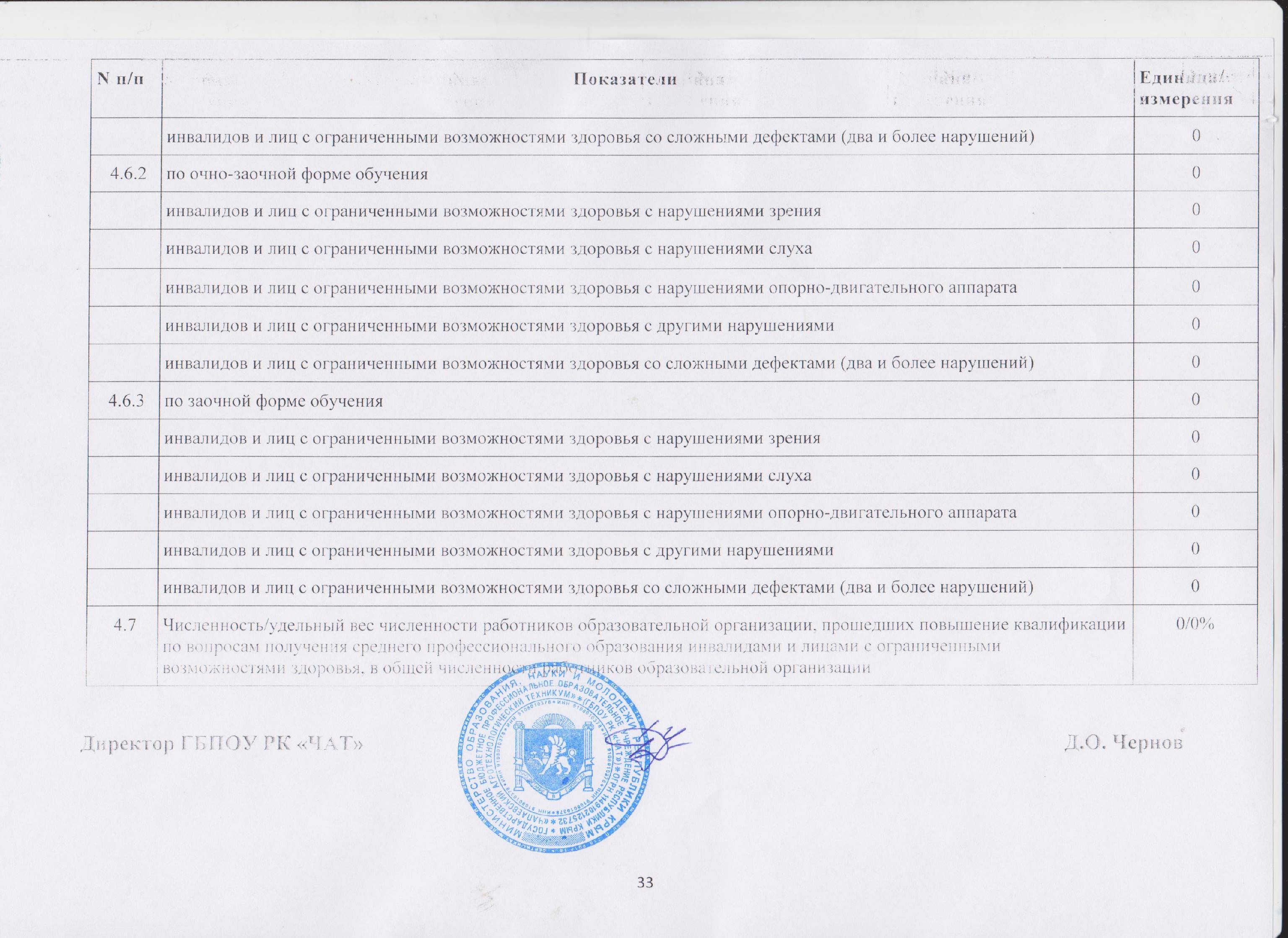 КодНаименование23.01.03Автомеханик35.01.13Тракторист-машинист сельскохозяйственного производства35.01.15Электромонтер по ремонту и обслуживанию электрооборудования в сельскохозяйственном производствеУровень образованияУровень образованияАУПАУППреподавателиПреподавателиМастера произ.обуч.Мастера произ.обуч.Другие педработникиДругие педработникиВсегоВысшееВысшее3366113313Среднее профессион. и незаконченное высшееСреднее профессион. и незаконченное высшее001113133317ВсегоВсего337714146630Число аттестованных на квалификационную категориюЧисло аттестованных на квалификационную категориюЧисло аттестованных на квалификационную категориюЧисло аттестованных на квалификационную категориюЧисло аттестованных на квалификационную категориюЧисло аттестованных на квалификационную категориюЧисло аттестованных на квалификационную категориюЧисло аттестованных на квалификационную категориюЧисло аттестованных на квалификационную категориюЧисло аттестованных на квалификационную категориюЧисло аттестованных на квалификационную категориюВысшую----------Первую--221133662018-2019 учебный год по возрастным группам2018-2019 учебный год по возрастным группам2018-2019 учебный год по возрастным группам2018-2019 учебный год по возрастным группам2018-2019 учебный год по возрастным группам2018-2019 учебный год по возрастным группам2018-2019 учебный год по возрастным группам2018-2019 учебный год по возрастным группамВсегоДо 30 летДо 40 летДо 50 летДо 60 летСвыше 60 летСредний возрастПедагогический сотавв т.ч.303377249Мужчины252365145Женщины51-12154Учебный годПедагогический составУволилось из техникумаОсновные причины увольнения2016-20172710Собственное желание  - 6 чел.Сокращение численности – 4 чел.2017-2018261Собственное желание  - 1 чел2018-2019271Сокращение численности– 1 чел.годыприем201610020171252018125Количество учебной литературыКоличество учебной литературыКоличество учебной литературыКоличество наименований учебной литературыКоличество наименований учебной литературыВсего(экз.)На 1 учащегося(экз.)Соответствуетпаспорту методическогообеспечения(экз., %)Всего(ед.)Соответствует паспорту методического обеспечения(ед., %)123451800,2612; 6,6 %142; 14,2 %Количество учебной литературыКоличество учебной литературыКоличество учебной литературыКоличество наименований учебной литературыКоличество наименований учебной литературыВсего(экз.)На 1 учащегося(экз.)Соответствуетпаспорту методическогообеспечения(экз., %)Всего(ед.)Соответствует паспорту методического обеспечения(ед., %)123451350,2712; 8,8 %112; 18,1 %Количество учебной литературыКоличество учебной литературыКоличество учебной литературыКоличество наименований учебной литературыКоличество наименований учебной литературыВсего(экз.)На 1 учащегося(экз.)Соответствуетпаспорту методическогообеспечения(экз., %)Всего(ед.)Соответствует паспорту методического обеспечения(ед., %)123451270,2211; 8,66 %91; 11,1 %N п/пПоказателиЕдиница измерения1.Образовательная деятельность1.1Общая численность студентов (курсантов), обучающихся по образовательным программам подготовки квалифицированных рабочих, служащих, в том числе:124 человек1.1.1По очной форме обучения124человек1.1.2По очно-заочной форме обучения-1.1.3По заочной форме обучения-1.2Общая численность студентов (курсантов), обучающихся по образовательным программам подготовки специалистов среднего звена, в том числе:-1.2.1По очной форме обучения-1.2.2По очно- заочной форме обучения-1.2.3По заочной форме обучения-1.3Количество реализуемых образовательных программ среднего профессионального образования31.4Численность студентов (курсантов), зачисленных на первый курс на очную форму обучения, за отчетный период125 человек1.5Численность/удельный вес численности выпускников, прошедших государственную итоговую аттестацию и получивших оценки "хорошо" и "отлично", в общей численности выпускников106/85%1.6Численность/удельный вес численности студентов (курсантов), ставших победителями и призерами олимпиад, конкурсов профессионального мастерства федерального и международного уровней, в общей численности студентов(курсантов)0/0%1.7Численность/удельный вес численности студентов (курсантов), обучающихся по очной форме обучения, получающих государственную академическую стипендию, в общей численности студентов96/77%1.8Численность/удельный вес численности педагогических работников в общей численности работников24/33%1.9 Численность/удельный вес численности педагогических работников, имеющих высшее образование, в общей  численности педагогических работников10/33%N п/пПоказателиЕдиница измерения1.10 Численность/удельный вес численности педагогических работников, которым по результатам аттестации присвоена квалификационная категория, в общей численности педагогических работников, в том числе:6/20%1.10.1Высшая -1.10.2Первая 6/20%1.11Численность/удельный вес численности педагогических работников, прошедших повышение квалификации/профессиональную переподготовку за последние 3 года, в общей численности педагогических работников20/67%1.12 Численность/удельный вес численности педагогических работников, участвующих в международных проектах  и ассоциациях, в общей численности педагогических работников0/0%1.13Общая численность студентов (курсантов) образовательной организации, обучающихся в филиале образовательной организации (далее - филиал)*-2.Финансово-экономическая деятельность2.1Доходы образовательной организации по всем видам финансового обеспечения (деятельности)30901,74тыс.руб2.2Доходы образовательной организации по всем видам финансового обеспечения (деятельности) в расчете на одного педагогического работника338,3 тыс.руб2.3Доходы образовательной организации из средств от приносящей доход деятельности в расчете на одного педагогического работника103,5 тыс.руб2.4Отношение среднего заработка педагогического работника в образовательной организации (по всем видам финансового обеспечения (деятельности)) к соответствующей среднемесячной начисленной заработной плате наемных работников в организациях, у индивидуальных предпринимателей и физических лиц (среднемесячному доходу от трудовой деятельности) в субъекте Российской Федерации95%3.Инфраструктура3.1Общая площадь помещений, в которых осуществляется образовательная деятельность, в расчете на одного студента(курсанта)69 кв.м3.2Количество компьютеров со сроком эксплуатации не более 5 лег в расчёте на одного студента (курсанта)-3.3Численность/удельный вес численности студентов (курсантов), проживающих в общежитиях, в общей численности студентов (курсантов), нуждающихся в общежитиях55/44%N п/пПоказателиЕдиница измерения4.Обучение инвалидов и лиц с ограниченными возможностями здоровья4.1Численность/удельный вес численности студентов (курсантов) из числа инвалидов и лиц с ограниченными возможностями здоровья, числа инвалидов и лиц с ограниченными возможностями здоровья, в общей численности студентов (курсантов)0/0%4.2Общее количество адаптированных образовательных программ среднего профессионального образования, в том числе0для инвалидов и лиц с ограниченными возможностями здоровья с нарушениями зрения0для инвалидов и лиц с ограниченными возможностями здоровья с нарушениями слуха0для инвалидов и лиц с ограниченными возможностями здоровья с нарушениями опорно-двигательного аппарата0для инвалидов и лиц с ограниченными возможностями здоровья с другими нарушениями0для инвалидов и лиц с ограниченными возможностями здоровья со сложными дефектами (два и более нарушений)04.3Общая численность инвалидов и лиц с ограниченными возможностями здоровья, обучающихся по программам подготовки квалифицированных рабочих, служащих, в том числе04.3.1по очной форме обучения0инвалидов и лиц с ограниченными возможностями здоровья с нарушениями зрения0инвалидов и лиц с ограниченными возможностями здоровья с нарушениями слуха0инвалидов и лиц с ограниченными возможностями здоровья с нарушениями опорно-двигательного аппарата0инвалидов и лиц с ограниченными возможностями здоровья с другими нарушениями0инвалидов и лиц с ограниченными возможностями здоровья со сложными дефектами (два и более нарушений)04.3.2по очно-заочной форме обучения0инвалидов и лиц с ограниченными возможностями здоровья с нарушениями зрения0N п/пПоказателиЕдиница измеренияинвалидов и лиц с ограниченными возможностями здоровья с нарушениями слуха0инвалидов и лиц с ограниченными возможностями здоровья с нарушениями опорно-двигательного аппарата0инвалидов и лиц с ограниченными возможностями здоровья с другими нарушениями0инвалидов и лиц с ограниченными возможностями здоровья со сложными дефектами (два и более нарушений)04.3.3по заочной форме обучения0инвалидов и лиц с ограниченными возможностями здоровья с нарушениями зрения0инвалидов и лиц с ограниченными возможностями здоровья с нарушениями слуха0инвалидов и лиц с ограниченными возможностями здоровья с нарушениями опорно-двигательного аппарата0инвалидов и лиц с ограниченными возможностями здоровья с другими нарушениями0инвалидов и лиц с ограниченными возможностями здоровья со сложными дефектами (два и более нарушений)04.4Общая численность инвалидов и лиц с ограниченными возможностями здоровья, обучающихся по адаптированным образовательным программам подготовки квалифицированных рабочих, служащих, в том числе04.4.1по очной форме обучения0инвалидов и лиц с ограниченными возможностями здоровья с нарушениями зрения0инвалидов и лиц с ограниченными возможностями здоровья с нарушениями слуха0инвалидов и лиц с ограниченными возможностями здоровья с нарушениями опорно-двигательного аппарата0инвалидов и лиц с ограниченными возможностями здоровья с другими нарушениями0инвалидов и лиц с ограниченными возможностями здоровья со сложными дефектами (два и более нарушений)04.4.2по очно-заочной форме обучения0N п/пПоказателиЕдиница измеренияинвалидов и лиц с ограниченными возможностями здоровья с нарушениями зрения0инвалидов и лиц с ограниченными возможностями здоровья с нарушениями слуха0инвалидов и лиц с ограниченными возможностями здоровья с нарушениями опорно-двигательного аппарата0инвалидов и лиц с ограниченными возможностями здоровья с другими нарушениями0инвалидов и лиц с ограниченными возможностями здоровья со сложными дефектами (два и более нарушений)04.4.3по заочной форме обучения0инвалидов и лиц с ограниченными возможностями здоровья с нарушениями зрения0инвалидов и лиц с ограниченными возможностями здоровья с нарушениями слуха0инвалидов и лиц с ограниченными возможностями здоровья с нарушениями опорно-двигательного аппарата0инвалидов и лиц с ограниченными возможностями здоровья с другими нарушениями0инвалидов и лиц с ограниченными возможностями здоровья со сложными дефектами (два и более нарушений)04.5Общая численность инвалидов и лиц с ограниченными возможностями здоровья, обучающихся по программам подготовки специалистов среднего звена, в том числе04.5.1по очной форме обучения0инвалидов и лиц с ограниченными возможностями здоровья с нарушениями зрения0инвалидов и лиц с ограниченными возможностями здоровья с нарушениями слуха0инвалидов и лиц с ограниченными возможностями здоровья с нарушениями опорно-двигательного аппарата0инвалидов и лиц с ограниченными возможностями здоровья с другими нарушениями0инвалидов и лиц с ограниченными возможностями здоровья со сложными дефектами (два и более нарушений)0N п/пПоказателиЕдиница измерения4.5.2по очно-заочной форме обучения0инвалидов и лиц с ограниченными возможностями здоровья с нарушениями зрения0инвалидов и лиц с ограниченными возможностями здоровья с нарушениями слуха0инвалидов и лиц с ограниченными возможностями здоровья с нарушениями опорно-двигательного аппарата0инвалидов и лиц с ограниченными возможностями здоровья с другими нарушениями0инвалидов и лиц с ограниченными возможностями здоровья со сложными дефектами (два и более нарушений)04.5.3по заочной форме обучения0инвалидов и лиц с ограниченными возможностями здоровья с нарушениями зрения0инвалидов и лиц с ограниченными возможностями здоровья с нарушениями слуха0инвалидов и лиц с ограниченными возможностями здоровья с нарушениями опорно-двигательного аппарата0инвалидов и лиц с ограниченными возможностями здоровья с другими нарушениями0инвалидов и лиц с ограниченными возможностями здоровья со сложными дефектами (два и более нарушений)04.6Общая численность инвалидов и лиц с ограниченными возможностями здоровья, обучающихся по адаптированным образовательным программам подготовки специалистов среднего звена, в том числе04.6.1по очной форме обучения0инвалидов и лиц с ограниченными возможностями здоровья с нарушениями зрения0инвалидов и лиц с ограниченными возможностями здоровья с нарушениями слуха0инвалидов и лиц с ограниченными возможностями здоровья с нарушениями опорно-двигательного аппарата0инвалидов и лиц с ограниченными возможностями здоровья с другими нарушениями0